Business Continuity Plan – Data and Cyber Security Audit Tool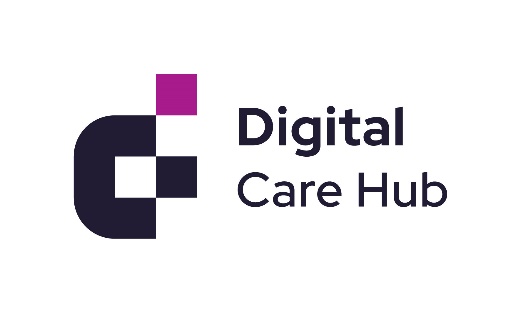 Provider Name:Provider Name:Provider Name:Provider Name:Provider Name:Parent Company:CQC Number (if applicable): BC Segment Rating:Bronze/Silver/Gold/Platinum/Platinum PlusBronze/Silver/Gold/Platinum/Platinum PlusBronze/Silver/Gold/Platinum/Platinum PlusBronze/Silver/Gold/Platinum/Platinum PlusBCP Date:Has the BCP been reviewed in the last 12 monthsYes/NoDoes the BCP cover data security and data breach protocol?Yes/NoDetails Comments and recommendations / actionsComments and recommendations / actionsDoes the BCP detail relevant notifications including the ICO in a data breach scenario?Yes/NoDetails Comments and recommendations / actionsComments and recommendations / actionsDoes the BCP set out procedures for contacting anyone who may be at risk or whose data has been breached (e.g. service users, staff, families)?Yes/NoDetails Comments and recommendations / actionsComments and recommendations / actionsDoes the BCP mention or detail an approach for assessing risk to individuals where personal data has been breached?Yes/NoDetails Comments and recommendations / actionsComments and recommendations / actionsDoes the BCP lists expert contacts who can be called upon to support in case of data breach?Yes/NoDetails Comments and recommendations / actionsComments and recommendations / actionsDoes the BCP cover devices used and effect if lost/stolen/broken?Yes/NoDetails Comments and recommendations / actionsComments and recommendations / actionsDoes the BCP cover loss of access to main IT systems and for how long?Yes/NoDetails Comments and recommendations / actionsComments and recommendations / actionsDoes the BCP cover other IT related scenarios such as power cut, broadband failure?Yes/NoDetails Comments and recommendations / actionsComments and recommendations / actionsIs there any information in the BCP about how the provider test the data and cyber security aspects of the BCP or the BCP overall?Yes/NoComments and recommendations / actionsComments and recommendations / actionsComments and recommendations / actionsHas the provider completed the Data Security and Protection Toolkit (DSPT)?Yes/No/Not ApplicableYes/No/Not ApplicableDSPT status and dateDSPT status and date